Composing TrianglesFor the teacher: Choose the representation your students will create, then adjust the powerpoints accordingly.Chart the remaining 5 representations so that they can be displayed simultaneously with the powerpoint slides.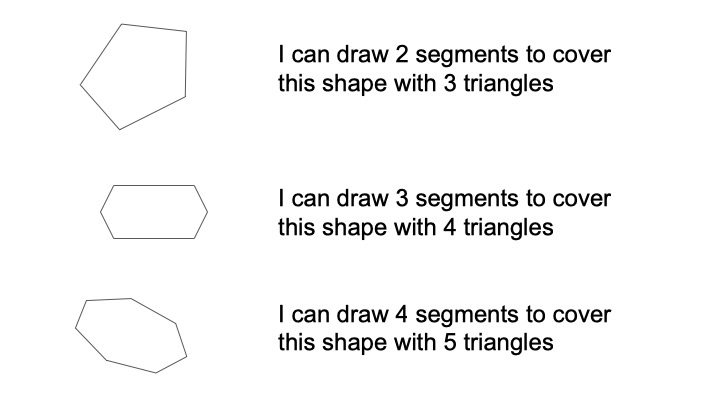 